That’s too many clients!Class #1 - Tapping Transcript Disclaimer:	This transcript has been edited; however, there may be English or grammatical errors since it is spoken English, as opposed to written English.  Please ignore the errors (or let us know where they are so we can correct them).    Enjoy the call!	Let’s declare our intention….Let’s call in our guides and call in our angels, call in the Divine and we say “Thank you.”Thank you, thank you, for this opportunity to clear out these things that say, “We can’t have what we desire. We can’t have what’s calling us because we’re not enough, because we can’t handle it, because we don’t think we’re good enough, because we don’t think we can, because…because…” All of those beliefs.Thank you for helping us release them and recognizing and knowing the truth of who we are.We are grateful.Let’s start tapping…Go to your sore spot or your karate chop.Starting at the top of your head:I want clients.And I want an abundance of clients.I’m willing to serve the number of clients that I am capable of serving right now.And I’m will actually to serve even more than that, so that I can stretch myself.And even though I say this, I find that I have resistance.I say that I’m willing but I see that I have resistance.Because what if?What if some of these people are not good clients?What if some of these people are needy or demanding?What if they want more from me than I can provide?Too many clients would be too challenging.And I don’t want to be that challenged.And even though I feel this way, it’s okay.It’s okay that I feel this way.It’s just a feeling.I deeply and completely love and accept myself.It’s okay that I feel this way.I’m willing to see another possibility.Even though it scares me to think of that many clients, To think of being responsible for that many clients, How can I possibly provide that much transformation to all of these people?How can I possibly help them for an extended period of time?How can I possibly handle that many people?It frightens me.And even though it frightens me, I love myself.I accept myself.I accept my concern.I recognize that they are based on fears.Maybe even based on past traumas.And I’m willing to look beyond them to what’s possible on the other side.I’m willing to move beyond the fears.I’m willing to see what it is I need to do to expand beyond so that I may receive more clients, more intimacy, more long-term and wonderful clients who love me, who love my work, who are not demanding but instead, who are wonderful and easy to work with.I am willing to expand into that as my reality.What will it take?Who do I need to be to create that?How do I need to show up to create that?What level of trust in myself and in the Divine do I need to create that?I’m willing to figure it out.I’m willing to figure it out.I have a fear of too much demand on my time if I have too many people.I have a fear that I wouldn’t be able to hold back the level of insistence on my time, the demands on my time and my energy.What if I could do it differently, where not only did not demand of me but it fed me?What if I could do that, if I could create that, if I could create a situation where my clients and the work I do with them fed me, lifted me up, inspired me, gave me energy, gave me joy?I’ll take that, please.I’ll take that.I’m willing. I’m willing to experience that as my reality.I’m willing to say yes to that.I’m willing to say yes to clients who inspire me and appreciate me and whose work brings me joy, whose work lifts me up.I’m willing to experience that as my truth.Today, I call in those clients.I call in those people.And I know they’re searching for me.They’re looking for me.They want what I have to offer.And they want to be with me for an extended period of time because of the level of energy and healing and joy we have together.Those are my people.Those are my people.Those are my people.And I call them in now.I call them in with courage, with love, with joy, with appreciation, with humor.I call them in.“Where have you been? Glad you’re here! Let’s do this!”As they say, “Where have you been? Glad you’re here. Let’s do this!”And I say, “Thank you, God.” Thank you, God. Thank you, God.This is my truth. And so it is.Go get your Divine On!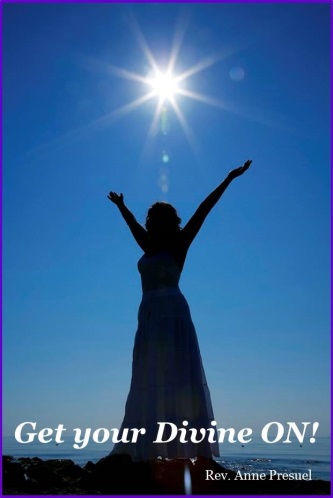 Divine hugs, 													AnneRev. Anne PresuelYour 6th Sense Guide to a 6-Figure BusinessDivinelyIntuitiveBusiness.com	